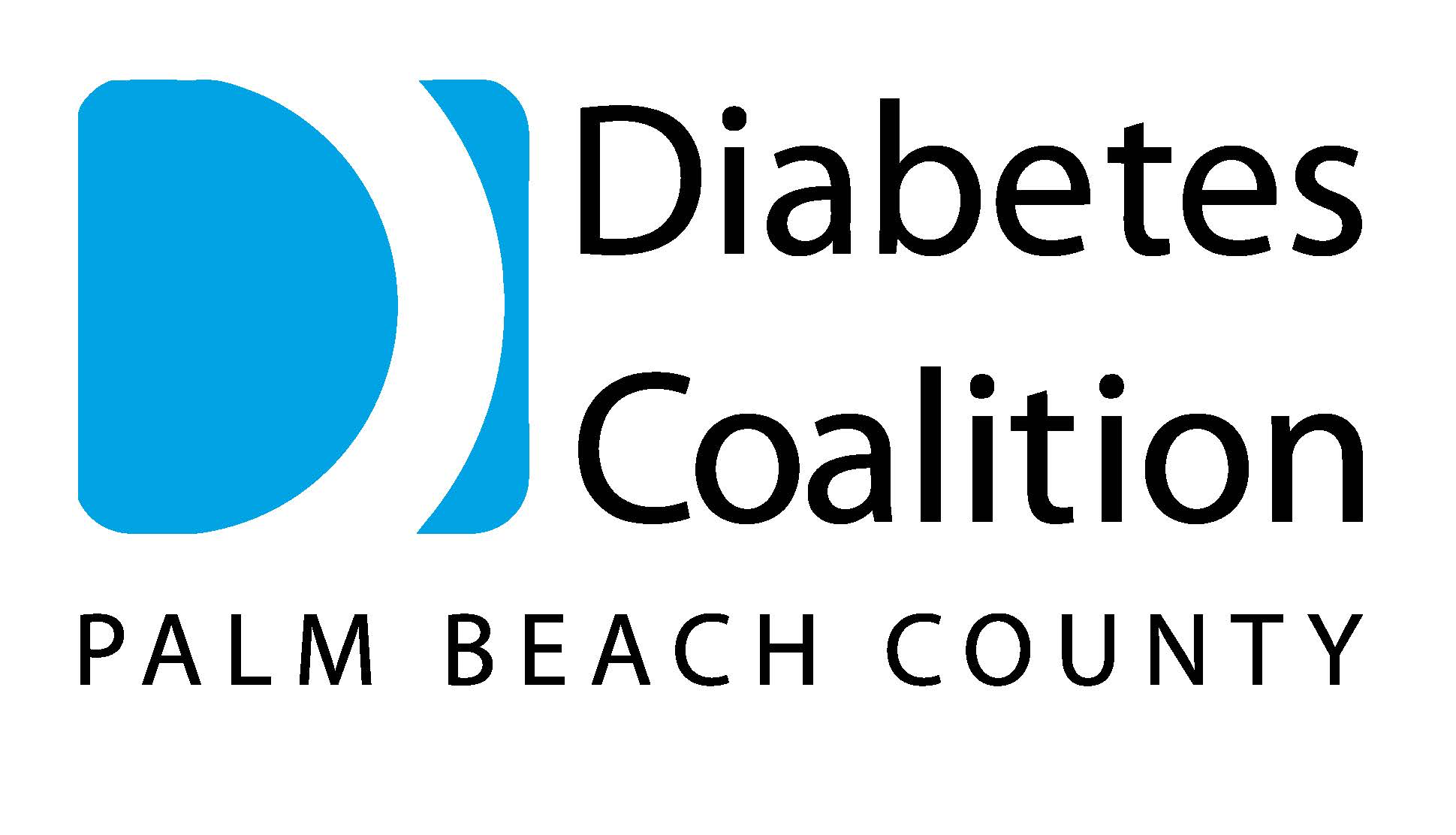 AND 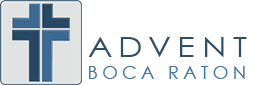 INVITE YOUTO A FREE DIABETES RISK ASSESSMENT SCREENING EVENTWHEN:			SUNDAY, OCTOBER 18THTIME:				8:30 AM – 12:00 PM				Before, Between, and After ServicesWHERE:			300 E. Yamato Road (FL-794) Boca Raton, Florida 33431SERVICES TO BE OFFEREDDIABETES RISK ASSESSMENTSRapid Result A1C TESTSBMI SCORESEDUCATIONAL RESOURCE MATERIALS WILL ALSO BE PROVIDEDCOME JOIN US AND “KNOW YOUR NUMBERS”All Current COVID 19 Guidelines will be Followed which will include:Everyone Wearing MasksTemperature Checks and Prescreening QuestionsMaintaining Strict Social DistancingFor More Information, Please Contact:Pastor Andy Hagen561-395-3632